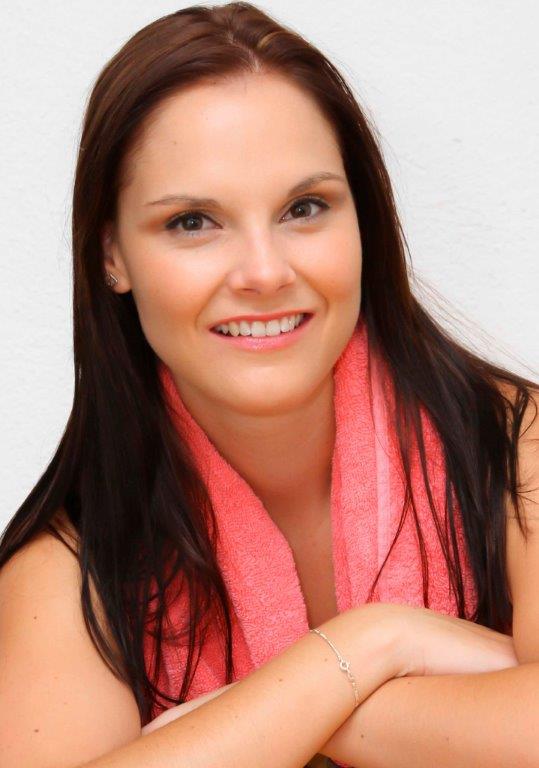 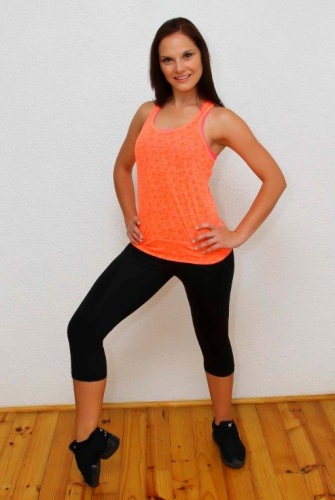 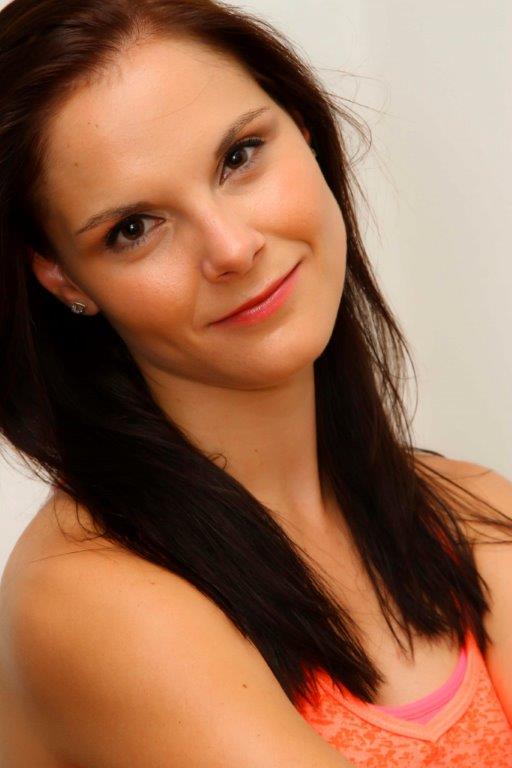 RACHELLE KRUGERDOB:		5 March 1988Height:	1.77 mHair:		Brown				Eyes:		BrownLanguages:	Afrikaans, EnglishQualifications: Studied Musical Theatre at the Waterfront Theatre College 2007-2010STAGE AND THEATRE:Television and Commercials:CORPORATE WORK:Pink Lunch Theatrical Corporate event 	Singing and Dancing	Pigalle 	Dir. Janine Binns		         2010Truworths End of Year function		Dancing				Dir. Trix Vivier and 		         2008Simon Marshall		CLIPS AND VIDEO’S:http://www.youtube.com/watch?v=-dc3z1leDaQ Dance of Madness (Expresso clip)http://www.youtube.com/watch?v=SWbgL-13ecc Taylor the Latté Boyhttp://www.youtube.com/watch?v=8fDtol6ZEG4 Sound clips of original songs from my CDBIOGRAPHY:Rachelle could sing before she could speak and dance before she could walk. Discovered by the Tygerberg Children's Choir and SA Youth Choir, she performed as soloist at major occasions like the inauguration of Pres. Thabo Mbeki and travelled abroad to Canada; Spain, Sweden, Denmark and Wales.She graduated end of 2010 from the Waterfront Theatre School, where she received her LTCL Musical Theatre Performers; Advanced 2 Tap; Associate Tap; Advanced 2 Modern; Gold Jazz and Advanced 1 Ballet. One of her highlights was receiving the Most Outstanding Student Award for 2010.Rachelle has sung in numerous corporate events and weddings. One of her career highlights was playing the lead role of Young Maria in the musical, Silence of the Music, which showed in April 2011 in the Baxter Theatre. In 2012 she joined the MV Discovery, where she performed her own cabaret show, while seeing the world. In 2013 Rachelle played in numerous children’s theatre productions, while working on her debut CD. She is very excited to promote her self-titled album and to join the ship life in April till end of June on the MV Voyager, where she will be entertaining the passengers again.Dance:Cecchetti Society Classical Ballet: Adv. 1ISTD Modern Theatre Adv. 2ISTD Gold JazzISTD Adv. 2 TapISTD Associate Diploma in TapSinging: Soprano (Vocal range: D3-E6)Gr. 7 Unisa SingingMusical Theatre LTCLAviva Pelham Singing Trophy of 2008 by Waterfront Theatre CollegeMost Outstanding Student of 2010 Award by Waterfront Theatre CollegeProductionVarietyThe Elves & The ShoemakerCinderellaRed Riding HoodPinocchioGoldilocks Peter PanAn Evening with Rachelle Silence of the MusicSA Artists for Aids AwarenessRoleSinger, DancerWife/ChoreographerGodmother/ChoreographerWoodcutterCatPapa BearWendySolo actMaria, LeadSolo and EnsembleTypeVariety Show &Solo Cabaret ShowMusical PantomimeMusicalMusicalMusicalMusicalCabaretMusicalVariety ShowVenueMV Voyager (Cruise Ship)Al Rayyan Theatre, Doha (Qatar)Al Rayyan Theatre,Doha (Qatar)Al Rayyan theatre,Doha (Qatar)Al Rayyan theatre,Doha (Qatar)Baxter Theatre, Cape TownCanal Walk, Cape TownMV Discovery (Cruise ship)Baxter Theatre, Cape TownBaxter Theatre, Cape TownDirectorAndrea LowdeElton John DuffyElton John DuffyElton John DuffyElton John DuffyElton John DuffyFred AbrahamseAndrea LowdeBasil AppolisJimmy Earl PerryYear20142014 20142013201320132013201220112011Expresso Morning Show SABC 3Internet Commercial – Running Bride by Fresco PicturesSinging and Interview about Silence of the MusicModelling and Dancing20112010